尊敬的先生/女士：1	我谨通知您，国际电联与世卫组织（WHO）合作，将于2023年7月3日至4日在瑞士日内瓦国际电联总部举行人工智能促进健康焦点组（FG-AI4H）第19次会议（会议“S”），并在随后一天组织一次讲习班会。会议将与“人工智能惠及人类周”（第27周）同期举行。关于注册事宜，请见下文第6节。2	本次活动不收取任何费用。国际电联成员国、部门成员、部门准成员和学术机构以及国际电联成员国中有意为此项工作做贡献的任何个人均可参加。这里所指的“个人”亦包括作为国际、区域性和国家组织一部分的个人。讲习班将成为人工智能惠及人类0天活动 – 机器学习讲习班的一部分。讲习班座位有限，因此将采取先到先得的方式；始终提供在线参会。3	会议和讲习班日程的详尽信息，尤其是讲习班和焦点组会议的日期分割，通过焦点组网站和讲习班网页提供。鼓励与会者定期查看官方网站的最新信息。4	本次活动采用无纸方式并用英文进行。会议提供无线局域网设施，供代表使用。5	包括住宿和交通在内的信息将在焦点组和讲习班网页的实用信息文件中提供。6	为帮助秘书处就焦点组会议和讲习班的组织做出必要安排，希望您能尽快且不晚于2023年6月19日在https://itu.int/go/fgai4h/reg上填写在线表格进行注册。请注意，现场和远程参会的与会者均必须注册且仅以在线方式进行。注册和获取FG-AI4H文件需要一个免费的国际电联账户，此账户可按照FG-AI4H网站上的说明轻松创建。亦参加2023年7月6-7日人工智能惠及人类全球峰会的与会者应注意，需要在https://www.itu.int/net/CRM/js/sr/C-00012225/单独注册（注册是免费的，但必须注册；座位有限）。注册的人工智能惠及人类全球峰会不需要国际电联帐号。7	请与会者在准备FG-AI4H会议输入文件时，考虑采用已商定的FG-AI4H结构和现有的工作组和议题组，详见FG-AI4H网页：https://itu.int/go/fgai4h。新与会代表请阅读引导文件。应使用FG-AI4H网页提供的文件模板并采用可编辑格式（即DOCX格式，而非PDF格式）向秘书处（tsbfgai4h@itu.int）提交输入文件。为协助与会者为会议做准备，此会议的文件提交截止期限为2023年6月26日23时59分（日内瓦时间）。8	如有需要，必须到达瑞士之日前向驻贵国的瑞士代表机构（使馆或领事馆）申请签证。如果贵国没有此类机构，则请向驻离出发国最近国家的此类机构申请。请注意，只有当您已在活动网站上注册之后，签证协办函的申请才会得到考虑（见第7段），但最晚不得晚于2023年5月29日。如果国际电联的成员遇到问题，国际电联可根据您所代表的主管部门或实体提出的正式请求与瑞士主管当局接触，以便为发放签证提供方便。应于不迟于会议开始的六周前勾选注册表上的相应方框提出申请。如有问题，应通过电子邮件发至国际电联差旅科（travel@itu.int），并注明“签证支持（visa support）”。9	向参加即将召开的FG-AI4会议的符合条件的专家提供一定数额的差旅补助金（视国际电联收到的捐赠人赠款基金的可用情况而定），申请的截止日期为2023年5月29日。详见FG-AI4H collaboration site（协作网站）。注：提交差旅补助金申请之前，与会者应在上述截止日期（见第6段）前注册。逾期申请将不予受理。重要截止日期：祝您与会顺利且富有成效。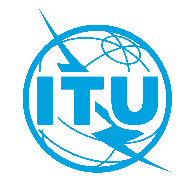 国际电信联盟电信标准化局国际电信联盟电信标准化局2023年4月13日，日内瓦2023年4月13日，日内瓦文号：电信标准化局第93号通函TSB Events/SC致：-	国际电联各成员国主管部门；-	ITU-T部门成员；-	ITU-T部门准成员；-	国际电联学术成员致：-	国际电联各成员国主管部门；-	ITU-T部门成员；-	ITU-T部门准成员；-	国际电联学术成员电话：+41 22 730 6805致：-	国际电联各成员国主管部门；-	ITU-T部门成员；-	ITU-T部门准成员；-	国际电联学术成员致：-	国际电联各成员国主管部门；-	ITU-T部门成员；-	ITU-T部门准成员；-	国际电联学术成员传真：+41 22 730 5853致：-	国际电联各成员国主管部门；-	ITU-T部门成员；-	ITU-T部门准成员；-	国际电联学术成员致：-	国际电联各成员国主管部门；-	ITU-T部门成员；-	ITU-T部门准成员；-	国际电联学术成员电子邮件：tsbevents@itu.int致：-	国际电联各成员国主管部门；-	ITU-T部门成员；-	ITU-T部门准成员；-	国际电联学术成员致：-	国际电联各成员国主管部门；-	ITU-T部门成员；-	ITU-T部门准成员；-	国际电联学术成员抄送：-	各研究组正副主席；-	无线电通信局主任；-	电信发展局主任。抄送：-	各研究组正副主席；-	无线电通信局主任；-	电信发展局主任。事由：国际电联/世卫组织人工智能促卫生焦点组“S”会议和讲习班；2023年7月3-5日，瑞士日内瓦国际电联/世卫组织人工智能促卫生焦点组“S”会议和讲习班；2023年7月3-5日，瑞士日内瓦国际电联/世卫组织人工智能促卫生焦点组“S”会议和讲习班；2023年7月3-5日，瑞士日内瓦2023年5月29日–	提交签证协办函申请（见上文第8段）2023年5月29日–	提交差旅补助金项目申请（见上文第9段）2023年6月19日–	预注册（https://itu.int/go/fgai4h/reg）2023年6月26日–	使用模板提交格式可编辑书面文稿（向tsbfgai4h@itu.int发送电子邮件）顺致敬意！电信标准化局主任
尾上诚藏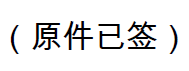 ITU/WHO FG-AI4H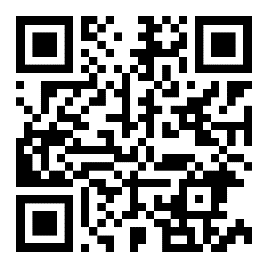 顺致敬意！电信标准化局主任
尾上诚藏最新会议信息